	         Csongrád Város Polgármesterétől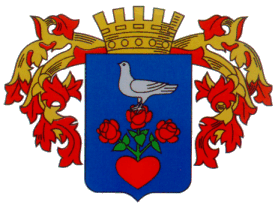 Száma: FJL/444-1/2021Témafelelős: Keller IlonaE l ő t e r j e s z t é sCsongrád Városi Önkormányzat Képviselő-testületénekhatáskörében eljáró Polgármester döntéséhezTárgy: a CSONGRÁDI VENDÉGVÁRÓ Szolgáltató Szociális Szövetkezet 2020. évi beszámolójaA Kormány az élet- és vagyonbiztonságot veszélyeztető tömeges megbetegedést okozó humánjárvány következményeinek elhárítása, a magyar állampolgárok egészségének és életének megóvása érdekében Magyarország egész területére veszélyhelyzetet hirdetett ki a 27/2021. (I. 29.) Korm. rendelettel.A katasztrófavédelemről és a hozzá kapcsolódó egyes törvények módosításáról szóló 2011. évi CXXVIII. törvény 46.§ (4) bekezdésének felhatalmazása alapján, veszélyhelyzetben a települési önkormányzat képviselő-testületének feladat-és hatáskörét a polgármester gyakorolja. Mindezekre figyelemmel, a következőket terjesztem elő:A CSONGRÁDI VENDÉGVÁRÓ Szolgáltató Szociális Szövetkezet1. Egyszerűsített éves beszámoló mérleg „A” változat és eredménykimutatás összköltség eljárással.2. Kiegészítő mellékletA  CSONGRÁDI VENDÉGVÁRÓ Szolgáltató Szociális Szövetkezet gazdálkodásáról készült beszámoló alapján: a 2020. december 31-i mérleg főösszege: 25.642 eFt, nettó árbevétele: 11.387 eFt, adózott eredménye: -6.071,- eFt (veszteség).A Szövetkezet árbevétele az előző évhez képest közel 3 millió forinttal csökken, ami elsősorban a pandémiás helyzetre vezethető vissza. A szövetkezet költségei szintén csökkentek, de az eddigi OFA támogatás jelentős csökkenése miatt, a 2020. évi gazdálkodását veszteséggel zárta. Határozati javaslatA katasztrófavédelemről és a hozzá kapcsolódó egyes törvények módosításáról szóló 2011. évi CXXVIII. törvény 46.§ (4) bekezdésének felhatalmazása alapján, a képviselő-testület feladat-és hatáskörében eljárva, az alábbi döntést hozom:Elfogadom a CSONGRÁDI VENDÉGVÁRÓ Szolgáltató Szociális Szövetkezetnek az előterjesztés 1. számú melléklete szerinti 2020. évi beszámolóját. A 2020. évi mérleg főösszegét 25.642 eFt-ban, adózott eredményét (veszteségét) -6.071 eFt-ban állapítom meg, amelynek eredménytartalékba helyezésére teszek javaslatot. Felkérem az Igazgató Elnököt, hogy a közzététel érdekében szükséges intézkedéseket tegye meg.Határidő: 2020. évi egyszerűsített beszámoló cégbírósághoz történő benyújtása: 2021.05.31.Felelős:     Benke Ágnes Igazgató Elnök Erről értesítést kapnak:1. Képviselő-testület tagjai,2. Fejlesztési és Üzemeltetési Iroda és általa3. Csongrádi Vendégváró Szolgáltató Szociális SzövetkezetCsongrád, 2021. május 28. 										Bedő Tamáspolgármester